Statystyka rynku pracy województwa mazowieckiegoListopad 2020 r.Liczba osób bezrobotnych i stopa bezrobociaW listopadzie w urzędach pracy zarejestrowanych było 144 122 osoby bezrobotne, to jest o 306 osób więcej niż w poprzednim miesiącu oraz o 22 258 osób więcej niż w listopadzie 2019 roku. Kobiety stanowiły 50,8% osób bezrobotnych.Stopa bezrobocia rejestrowanego w ciągu miesiąca nie zmieniła się i wynosi 5,1% (przy średniej dla kraju 6,1%). Najniższa stopa bezrobocia w kraju wystąpiła w województwach wielkopolskim (3,7%) oraz śląskim (4,8%). Wartość stopy bezrobocia dla kraju pozostała na tym samym poziomie i wyniosła 6,1% (wykres 1).Wykres 1. Stopa bezrobocia w województwie mazowieckim na tle kraju w latach 2019-2020 (w %)Wykres 2. Stopa bezrobocia wg województw (w %) Wykres 3. Liczba osób bezrobotnych i stopa bezrobocia (w %) w podregionach województwa mazowieckiegoWykres 4. Liczba osób bezrobotnych wg płci w podregionach województwa mazowieckiegoNapływ i odpływ osób bezrobotnychW listopadzie napływ osób bezrobotnych był większy od odpływu. W urzędach pracy województwa mazowieckiego zarejestrowało się 11 402 osoby bezrobotne, tj. o 2 272 osoby (16,6%) mniej niż miesiąc wcześniej. Zmniejszyła się liczba osób bezrobotnych rejestrujących się po raz pierwszy o 1 246 osób, tj. 30,5%, liczba osób rejestrujących się po raz kolejny zmniejszyła się o 1 026 osób, tj. 10,7%.Z ewidencji wyłączono 11 096 osób, tj. o 3 870 osób (o 25,9%) mniej niż w poprzednim miesiącu. Najwięcej wyrejestrowań z ewidencji dokonano z  powodu:podjęcia pracy – 7 250 osób (65,3%) odpływu z bezrobocia;niepotwierdzenie gotowości do pracy – 1 574 osoby (14,2%) odpływu z bezrobocia;dobrowolnej rezygnacji ze statusu bezrobotnego – 365 osób (3,3%) odpływu z bezrobocia;rozpoczęcia stażu – 270 osób (2,4%) odpływu z bezrobocia;osiągnięcia wieku emerytalnego – 257 osób (2,3%) odpływu z bezrobocia.Wykres 5. Napływ i odpływ osób bezrobotnych w województwie mazowieckimWykres 6. Główne powody wyrejestrowania z ewidencji osób bezrobotnych w województwie mazowieckim wg płciSytuacja w powiatachNa Mazowszu występuje duże terytorialne zróżnicowanie stopy bezrobocia, z najniższym udziałem osób bezrobotnych w Warszawie (1,8%) oraz ponad 13 krotnie wyższym w powiecie szydłowieckim (24,0%). Poza Warszawą (1,8%) najniższa stopa bezrobocia występuje w powiatach: warszawskim zachodnim (2,3%) oraz grójeckim (2,6%).W listopadzie 2020 r. w porównaniu do października 2020 r. stopa bezrobocia zmniejszyła się w 4 powiatach województwa mazowieckiego, w 13 wzrosła a w 25 pozostała na tym samym poziomie. Od listopada ubiegłego roku wzrost stopy bezrobocia zaobserwowano w 40 powiatach a w 2 spadek. Największy wzrost odnotowano w powiatach: gostynińskim (o 2,3 pkt proc.) oraz zwoleńskim (o 2,0 pkt proc.). Spadek wystąpił w  powiatach przysuskim i żuromiński wyniósł po 0,3 pkt proc.Mapa 1. Stopa bezrobocia w powiatach 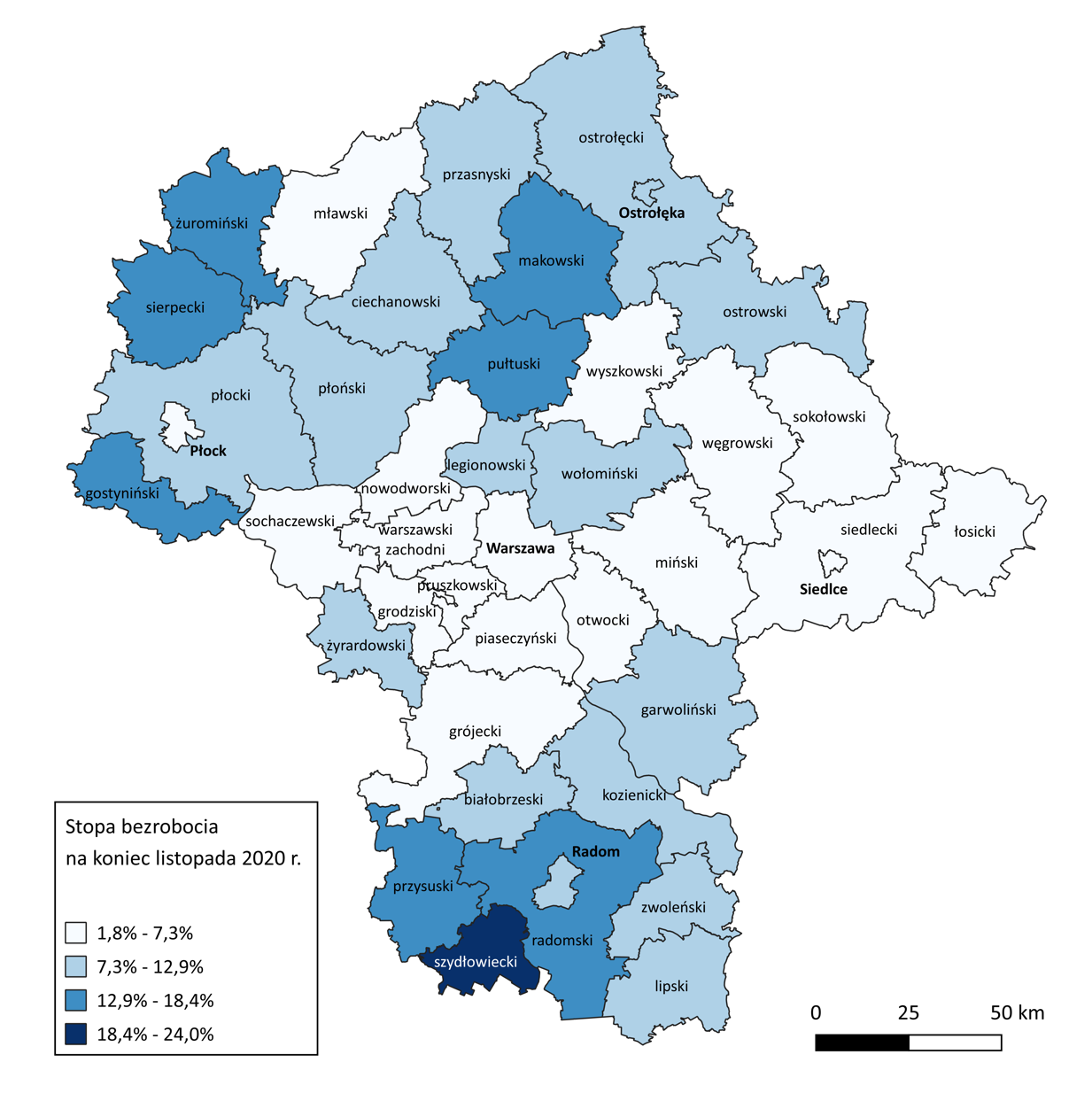 Źródło: Główny Urząd Statystyczny (2020), Bezrobotni oraz stopa bezrobocia według województw, podregionów i powiatów, Warszawa.Osoby w szczególnej sytuacji na rynku pracyDane statystyczne dotyczące osób znajdujących się w szczególnej sytuacji na rynku pracy uległy nieznacznym zmianom w porównaniu z poprzednimi miesiącami. Osoby te stanowiły 81,1% wszystkich zarejestrowanych bezrobotnych w województwie. Znaczna część z nich to osoby długotrwale bezrobotne (63,6%) oraz osoby powyżej 50 lat (31,9%), jak również przed 30 roku życia (30,6%). W porównaniu do poprzedniego miesiąca nieznacznie zmienił się udział bezrobotnych, którzy posiadają co najmniej jedno dziecko niepełnosprawne do 18 r.ż. (0,2%) oraz osób niepełnosprawnych (5,3%).Wykres 7. Udział osób w szczególnej sytuacji na rynku pracy wśród ogółu osób bezrobotnych w województwie mazowieckim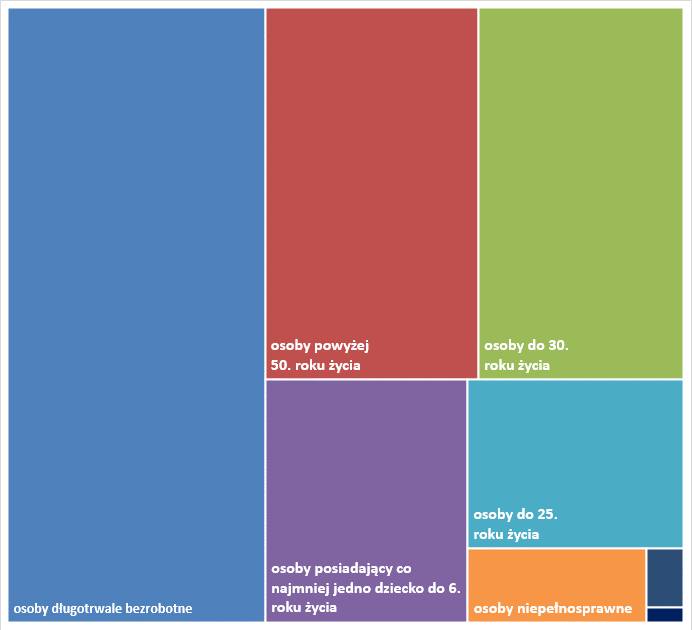 Wykres 8. Udział osób w szczególnej sytuacji na rynku pracy w ogóle osób bezrobotnych wg płci w województwie mazowieckimMapa 2. Osoby długotrwale bezrobotne w powiatach województwa mazowieckiego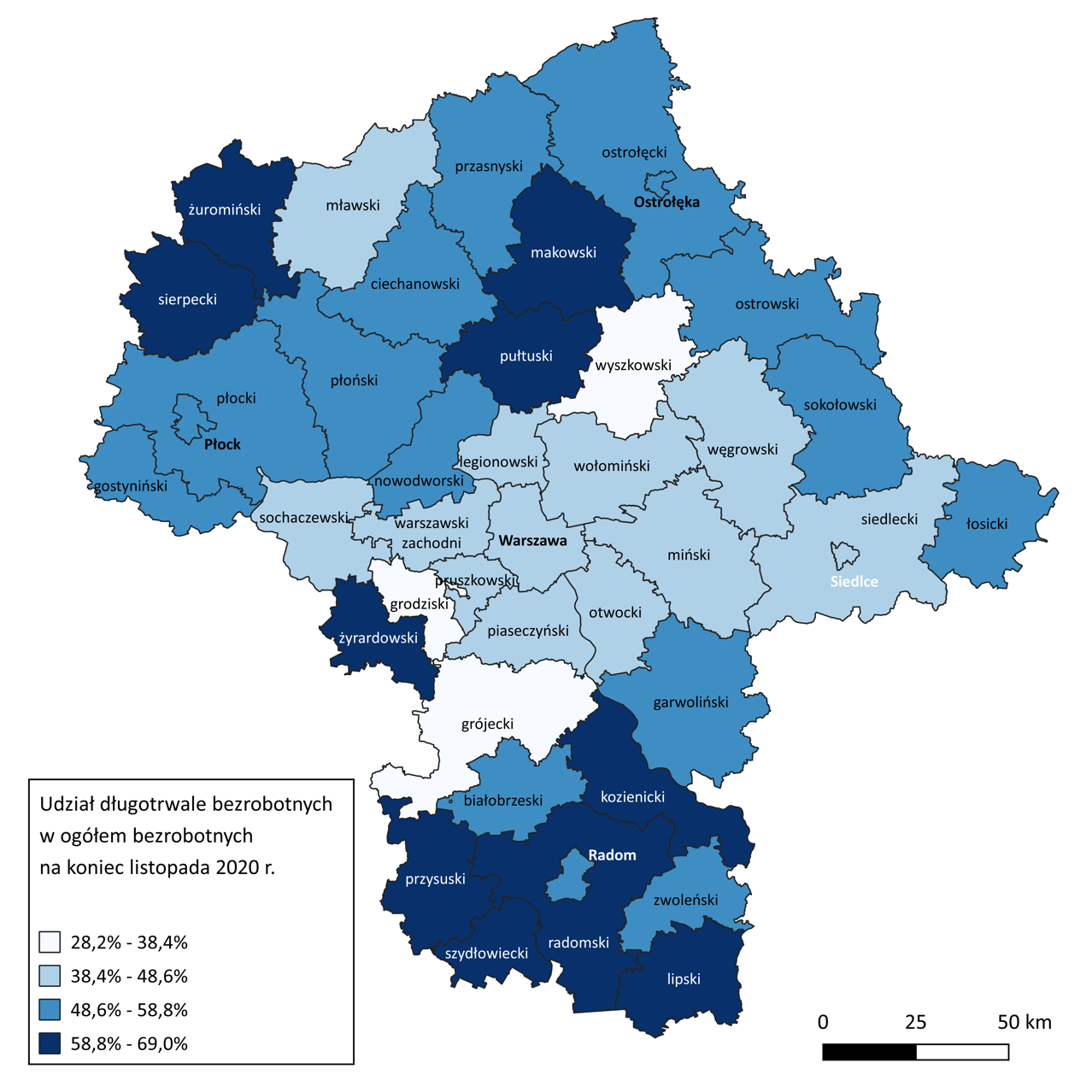 Bezrobocie na wsiW listopadzie 2020 r. na wsi mieszkały 64 852 osoby bezrobotne, tj. 45,0% ogółu bezrobotnych, w tym 33 147 kobiet. W porównaniu do października 2020 r. liczba bezrobotnych zamieszkałych na wsi zwiększyła się o 529 osób, tj. o 0,8%, natomiast w stosunku do listopada 2019 r. zwiększyła się o 8 075 osób, tj. o 14,2%. Bezrobotni zamieszkali na wsi przeważali w 30 powiatach, a w 12 powiatach stanowili 70% i więcej. Poza miastami na prawach powiatu udział bezrobotnych zamieszkałych na wsi w ogólnej liczbie bezrobotnych wynosi od 35,6% w powiecie otwockim do 95,6% w powiecie siedleckim.Mapa 3. Osoby bezrobotne zamieszkałe na wsi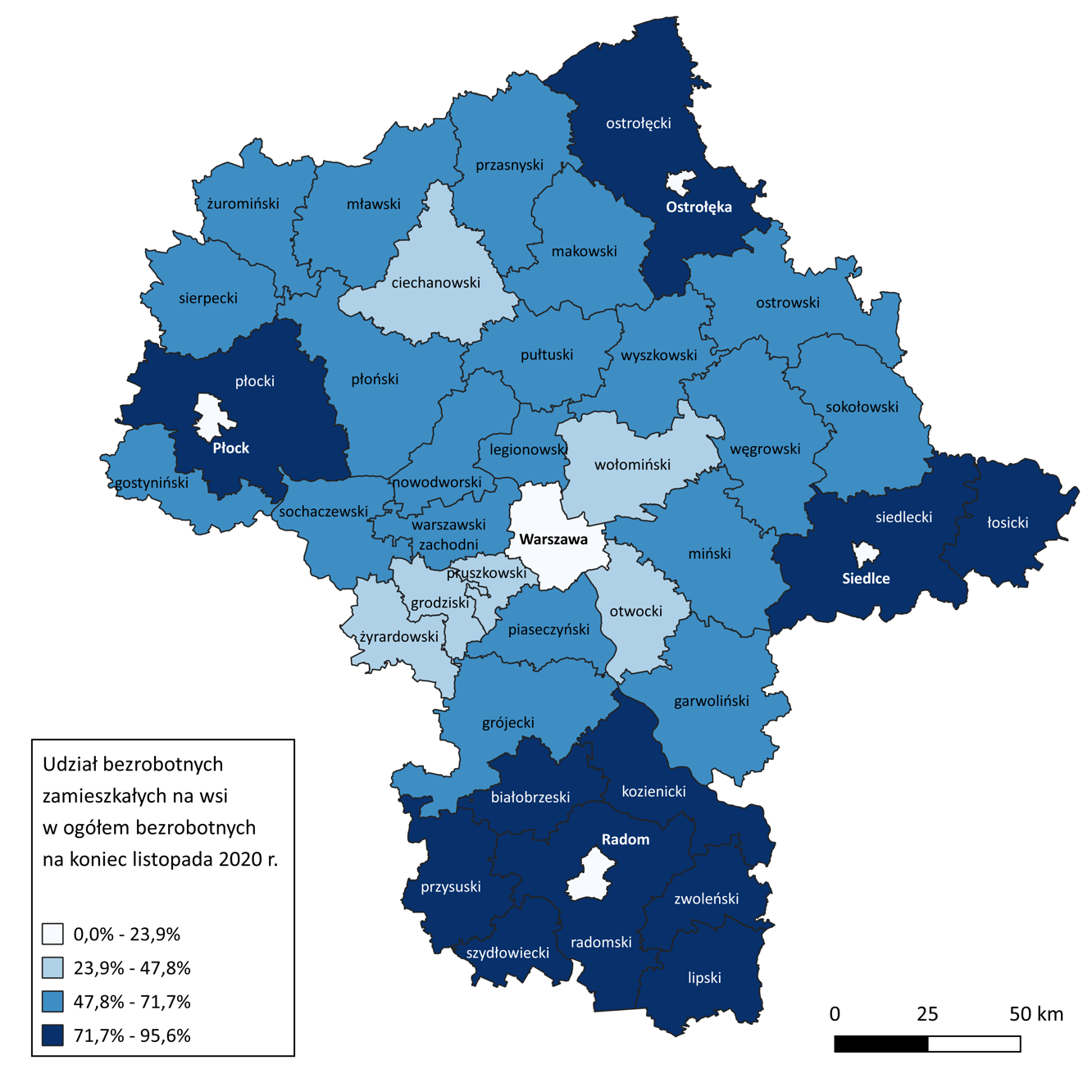 Bezrobotni cudzoziemcyW listopadzie 2020 r. w województwie mazowieckim zarejestrowanych było 1 027 bezrobotnych cudzoziemców, tj. 0,7% ogółu bezrobotnych, w tym 660 kobiet. W porównaniu do października 2020 r. liczba bezrobotnych cudzoziemców zmniejszyła się o 27 osób, tj. o 2,6%, natomiast w porównaniu do listopada 2019 r. zwiększyła się o 239 osób, tj. o 30,3%. Najwięcej zarejestrowanych, bezrobotnych cudzoziemców było w m. st. Warszawa – 564 osób, tj. 2,3% ogółu bezrobotnych oraz w powiecie wołomińskim – 72 osoby, tj. 1,1% ogółu bezrobotnych.Mapa 4. Bezrobotni cudzoziemcy w powiatach województwa mazowieckiego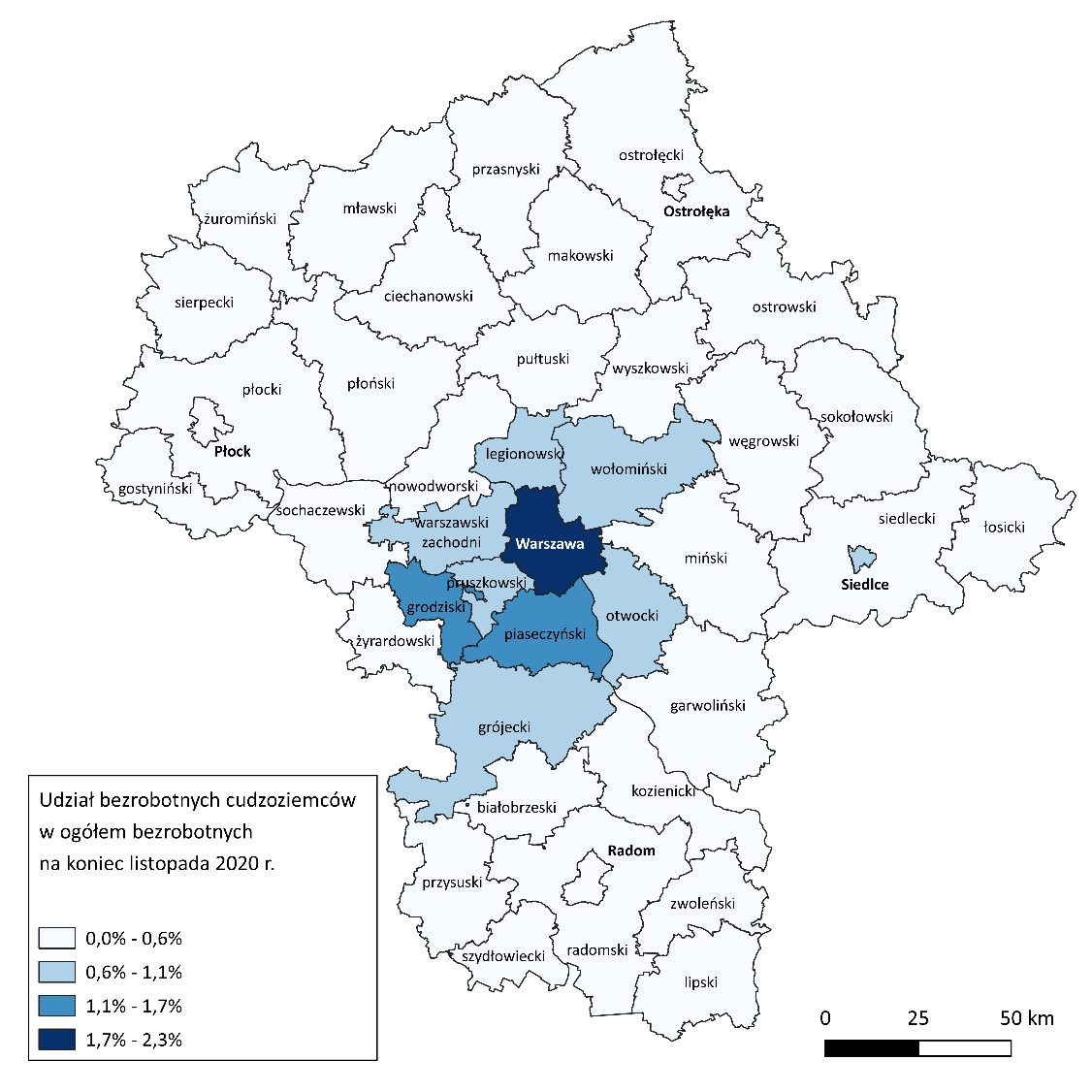 Zwolnienia grupoweW listopadzie 2020 r. zamiar zwolnienia pracowników zgłosiło 12 pracodawców (o 3 mniej niż w poprzednim miesiącu) planujących zwolnić 1 082 osoby (o 2 029 osób mniej niż w poprzednim miesiącu). Zwolnień dokonało 19 pracodawców, a redukcją zatrudnienia zostało objętych 489 osób (o 286 osób więcej niż w poprzednim miesiącu). Firmy dokonujące zwolnień pracowników działają w branżach min.: usług finansowych, handlu detalicznym i obsłudze rynku nieruchomości.Wykres 9. Zwolnienia grupowe i monitorowane wg sektora w województwie mazowieckimWolne miejsca pracy i miejsca aktywizacji zawodowejW listopadzie pracodawcy zgłosili do mazowieckich urzędów pracy 13 320 wolnych miejsc pracy i  miejsc aktywizacji zawodowej, tj. o 311 (2,4%) miejsc więcej niż w poprzednim miesiącu. Większość zgłoszonych miejsc pracy to oferty pracy niesubsydiowanej (12 731 miejsc; 95,6%). Miejsc pracy subsydiowanej było o 525 mniej niż w poprzednim miesiącu.Wykres 10. Wolne miejsca pracy i miejsca aktywizacji zawodowej w województwie mazowieckimWykres 11. Wolne miejsca pracy i miejsca aktywizacji Prognoza liczby pracujących na Mazowszu w przekroju zawodowym do 2025 r.Wykres 12. Przewidywane zmiany liczby pracujących w latach 2019-2025 (w tys. osób) w województwie mazowieckimWykres 13. Przewidywane zmiany liczby pracujących w latach 2019-2025 (w %) w województwie mazowieckimTabela 1. Liczba bezrobotnych i stopa bezrobocia (w końcu miesiąca sprawozdawczego)Tabela 2. Struktura osób bezrobotnych (stan na koniec miesiąca/roku)Tabela 3. Udział osób w szczególnej sytuacji na rynku pracy wśród ogółu osób bezrobotnych w województwie mazowieckim (w końcu miesiąca sprawozdawczego)Tabela 4. Wolne miejsca pracy i miejsca aktywizacji zawodowejTabela 5. Aktywne formy przeciwdziałania bezrobociumiesiąc/rokLiczba bezrobotnych- ogółemWzrost/spadek w odniesieniu do poprzedniego miesiąca/rokuStopa bezrobocia2003363 554- 5 30215,42004352 946- 10 60814,72005332 525- 20 42113,82006285 612- 46 91311,82007219 924- 65 6889,02008178 028- 41 8967,32009224 48046 4529,02010238 34113 8619,72011246 7398 3989,82012271 92725 18810,82013283 19611 26911,12014249 777- 33 4199,82015216 527- 33 2508,42016188 910- 27 6177,02017154 0687985,62018136 5451 7364,92019201920192019styczeń143 3996 8545,1luty142 358- 1 0415,0marzec138 787- 3 5714,9kwiecień133 766- 5 0214,7maj 130 112- 3 6544,6czerwiec126 653- 3 4594,5lipiec125 601- 1 0524,5sierpień125 562- 394,5wrzesień 123 279-2 2834,4październik120 866- 2 4134,3listopad121 8649984,3grudzień123 2081 3444,42020202020202020styczeń130 1146 9064,6luty129 625- 4894,6marzec127 761- 1 8644,5kwiecień133 3935 6324,7maj139 6016 2084,9czerwiec143 0523 4515,0lipiec145 0932 0415,1sierpień145 7186255,2wrzesień145 108- 6105,1październik143 816-1 2925,1listopad144 1223065,1Listopad 2019 r.udział %Październik 2020 r.udział %Listopad 2020 r.udział %Osoby bezrobotne ogółem121 864100,0143 816100,0144 122100,0kobiety63 62952,273 12050,873 21350,8mężczyźni58 23547,870 69649,270 90949,2Osoby poprzednio pracujące103 37884,8122 59285,2123 07485,4Osoby dotychczas nie pracujące18 48615,221 22414,821 04814,6Osoby zamieszkałe na wsi56 77746,664 32344,764 85245,0Osoby z prawem do zasiłku20 30116,724 15416,823 82416,5Osoby zwolnione z przyczyn zakładu pracy5 6094,67 9275,57 8935,5Osoby w okresie do 12 miesięcy od dnia ukończenia nauki4 0983,44 4163,14 4983,1Cudzoziemcy7880,61 0540,71 0270,7rok/
miesiąceOsoby bezrobotne ogółemOsoby w szczególnej sytuacji na rynku pracy ogółemdo 30 roku życiado 25 roku życiadługotrwale bezrobotnepowyżej 50 roku życiakorzystające ze świadczeń z pomocy społecznejposiadające co najmniej jedno dziecko do 6 roku życiaposiadające co najmniej jedno dziecko niepełnosprawne do 18 roku życianiepełno-sprawne2018136 545114 47132 74115 62575 03238 1431 88224 9633116 6672019123 208101 49129 26513 93764 73534 3241 33821 9042736 3712020styczeń130 114106 10631 54515 16065 94935 4751 04122 7572966 567luty129 625105 68831 91215 26565 19735 2381 28222 6462956 461marzec127 761104 39331 91315 06964 56034 4821 14122 1872826 346kwiecień133 393108 25033 76015 78766 31035 3381 09622 5192826 381maj133 601112 41835 77816 81968 17336 3131 04223 0152766 381czerwiec143 052114 93136 92817 36969 22736 7741 05623 3532836 330lipiec145 093116 27936 94917 30270 56037 18998523 6182706 265sierpień145 718116 73336 73117 24371 59437 23795623 6582746 152wrzesień145 108116 80536 81917 84272 18237 1041 01723 4892706 067październik143 816116 15435 99317 33772 83336 9441 06023 1782606 255listopad144 122116 85335 72417 05574 31637 2941 02223 0662486 211I-XI 2019Udział %I-XI 2020Udział %Ogółem wolne miejsca pracy i miejsca aktywizacji zawodowej 
(w końcu miesiąca sprawozdawczego)160 222100139 243100subsydiowane22 86714,317 87812,8niesubsydiowane137 35585,7121 36587,2z sektora publicznego13 0758,211 1388,0sezonowe39 77324,840 00928,7dla osób niepełnosprawnych5 3043,3 3 4742,5Bezrobotni objęci aktywnymi formami przeciwdziałania bezrobociu 
(w końcu miesiąca sprawozdawczego biorący udział w wybranej formie)ogółemkobietyzatrudnione przy pracach interwencyjnych2 2351 341zatrudnione przy robotach publicznych854552odbywające szkolenie24373w tym w ramach bonu szkoleniowego70odbywające staż3 7572 653w tym w ramach bonu stażowego44odbywające przygotowanie zawodowe dorosłych72odbywające prace społecznie użyteczne805425w tym w ramach PAI00zatrudnione w ramach świadczenia aktywizacyjnego00zatrudnione w ramach grantu na telepracę00zatrudnione w ramach refundacji składek na ubezpieczenie społeczne00zatrudnione w ramach dofinansowania wynagrodzenia za zatrudnienie skierowanego bezrobotnego powyżej 50 roku życia 16469w tym powyżej 60 roku życia440